Mind-map: Eating habit at dinnertime in USName: _____________Think before you leap! Can you continue the mind-map? Try to do it as many as you can!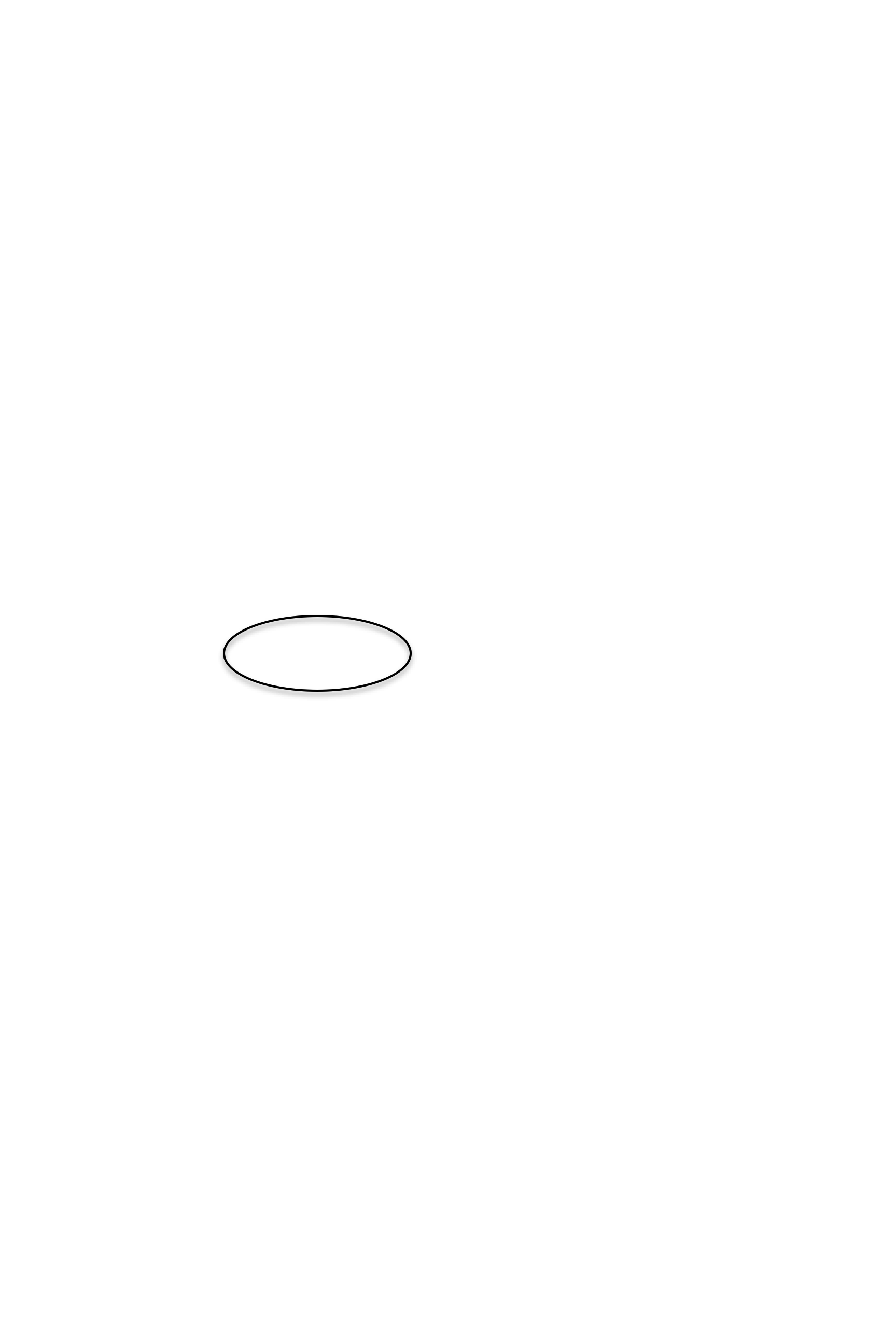 